САРАТОВСКАЯ ГОРОДСКАЯ ДУМАРЕШЕНИЕ16.04.2021 № 87-686г. СаратовО внесении изменений в решение Саратовской городской Думы  от 24.12.2020  №  81-635 «О переходных положениях в связи с преобразованием Багаевского муниципального образования, муниципального образования Красный Текстильщик Саратовского муниципального района Саратовской области путем их объединения с муниципальным образованием «Город Саратов»В соответствии со статьей 43 Устава муниципального образования «Город Саратов»Саратовская городская ДумаРЕШИЛА:1. Внести в решение Саратовской городской Думы от 24.12.2020 
№  81-635 «О переходных положениях в связи с преобразованием Багаевского муниципального образования, муниципального образования Красный Текстильщик Саратовского муниципального района Саратовской области путем их объединения с муниципальным образованием «Город Саратов» следующие изменения:1.1. В пункте 2:1.1.1. Слова «Сохранить пенсии за выслугу лет муниципальным служащим, лицам, замещающим муниципальные должности» заменить словами«Сохранить пенсию за выслугу лет, ежемесячную доплату к пенсии лицам, замещавшим муниципальные должности, должности муниципальной службы».1.1.2. Дополнить абзацами следующего содержания:«Перерасчет пенсии за выслугу лет, ежемесячной доплаты к пенсии для лиц, указанных в первом абзаце настоящего пункта, осуществляется в порядке, определенном решением Саратовской городской Думы от 29.04.2008 № 27-287 «О Положении о пенсии за выслугу лет лицам, замещавшим должности муниципальной службы в городе Саратове».При перерасчете пенсии за выслугу лет (ежемесячной доплаты к пенсии):- лицам, замещавшим муниципальную должность «глава поселения», «глава муниципального образования», должность муниципальной службы «глава администрации» применяется размер должностного оклада, соответствующий размеру должностного оклада по должности муниципальной службы «начальник управления» территориального структурного подразделения администрации муниципального образования «Город Саратов», относящегося к 3-й группе;- лицам, замещавшим должность муниципальной службы «заместитель главы администрации», применяется размер должностного оклада, соответствующий размеру должностного оклада по должности муниципальной службы «заместитель начальника управления» территориального структурного подразделения администрации муниципального образования «Город Саратов», относящегося к 3-й группе;- лицам, замещавшим младшие и старшие группы должностей муниципальной службы, применяются размеры должностных окладов, соответствующие размерам должностных окладов по аналогичной группе должностей муниципальной службы территориального структурного подразделения администрации муниципального образования «Город Саратов», относящегося к 3-й группе.». 2. Настоящее решение вступает в силу со дня его официального опубликования и распространяется на правоотношения, возникшие с 1 января 2021 года.Исполняющий полномочия председателя
Саратовской городской Думы                                                   А.А. СеребряковГлава муниципальногообразования «Город Саратов»                                                            М.А. Исаев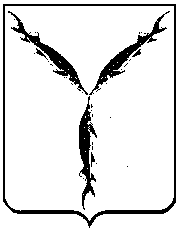 